Saginaw First Free Methodist ChurchEighteenth Sunday after PentecostOctober 9, 2022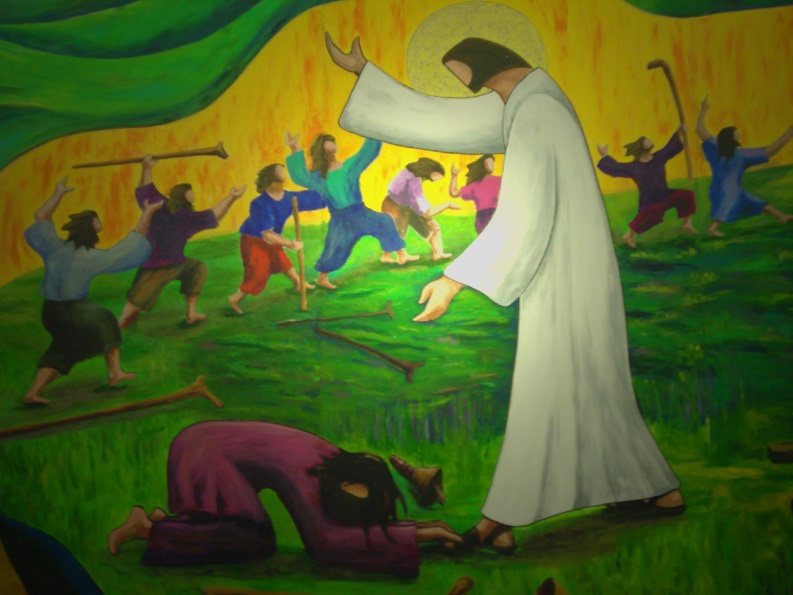 “Then he said to him, ‘Get up and go on your way; your faith has made you well.’" (Luke 17:19)Minister: Rev. Jason EvansFirst Free Methodist Church2625 N. Center Rd.Saginaw, Michigan 48603Phone: (989) 799-2930Email: saginawfmc@gmail.comwww.saginawfirstfmc.orgProper 23 (28)October 9, 2022Prelude **Greeting/Announcements*Call to Worship (spoken responsively)L: 	Praise the Lord, O my soulP: 	I will give thanks to the LORD with my whole heartL: 	Great are the works of the LORDP: 	Studied by all who delight in themL: 	Lord God Almighty has gained renown by his wonderful deedsP: 	The LORD is gracious and mercifulL: 	The works of his hands are faithful and justP: 	To be performed with faithfulness and uprightness*Opening Hymn: “Sing Praise to God Who Reigns Above” #52 (vv.1-4)Sing praise to God who reigns aboveThe God of all creationThe God of power, the God of loveThe God of our salvationWith healing balm my soul is filledAnd every faithless murmur stilledTo God all praise and gloryThe Lord is never far awayBut through all grief distressingAn ever-present help and stayOur peace and joy and blessingAs with a mother’s tender handGod gently leads the chosen bandTo God all praise and gloryThus all my toilsome way alongI sing aloud thy praisesThat earth may hear the grateful songMy voice unwearied raisesBe joyful in the Lord, my heartBoth soul and body bear your partTo God all praise and gloryLet all who name Christ’s holy nameGive God all praise and gloryLet all who own his power proclaimAloud the wondrous storyCast each false idol from its throneFor Christ is Lord, and Christ aloneTo God all praise and glory*Invocation and Lord’s PrayerL: 	God of the beginning, God of now, and God of what will be; in your claiming us as your own, you have given us the most gracious and powerful invitation; to pray and lift all that weighs on our hearts, with the confidence that you will hear. You who created us and called us to ministry, pour out your Holy Spirit on us today so that we may be a wise steward of this precious gift. Then remind us that we are not done until we have offered to you the prayers of our hearts, as we pray the prayer that Jesus taught His disciples…P:	Our Father, who art in heaven, hallowed be Your name. Your kingdom come; your will be done in earth as it is in heaven. Give us this day our daily bread and forgive us our debts as we forgive our debtors. And lead us not into temptation but deliver us from evil. For Yours is the kingdom, and the power, and the glory forever. Amen. *Gloria PatriGlory be to the Father​And to the Son and to the Holy Ghost.​As it was in the beginning​Is now and ever shall be.​World without end. ​Amen. Amen.​First Scripture Lesson: Jeremiah 29:1, 4-7	These are the words of the letter that the prophet Jeremiah sent from Jerusalem to the remaining elders among the exiles, and to the priests, the prophets, and all the people, whom Nebuchadnezzar had taken into exile from Jerusalem to Babylon.	Thus says the LORD of hosts, the God of Israel, to all the exiles whom I have sent into exile from Jerusalem to Babylon: Build houses and live in them; plant gardens and eat what they produce. Take wives and have sons and daughters; take wives for your sons, and give your daughters in marriage, that they may bear sons and daughters; multiply there, and do not decrease. But seek the welfare of the city where I have sent you into exile, and pray to the LORD on its behalf, for in its welfare you will find your welfare.Prayer of ConfessionL:	Being entrusted with the way of life; May God’s grace enlighten our understanding, strengthen our will, purify our hearts, and make us holy...P:	O Lord Jesus Christ, Son of the living God, have mercy on me, a sinner. Sometimes my knowledge of you is only self-righteousness. It hides the abyss between my insight and my actions. Remind me to keep faithful, even when I think I have finished the race. What else can I do but keep praying to you, even when I feel dark; keep writing about you, even when I feel numb. Keep me speaking in your name, even when I feel I’ve accomplished my mission. May I not be satisfied by my insight until I have walked with others through to the Promise Land. Come, Lord Jesus, come. Have mercy on me, a sinner. Amen.Affirmation of Faith: Psalm 66P:	Make a joyful noise to God, all the earth; sing the glory of his name; give to him glorious praise. Say to God, “How awesome are your deeds! Because of your great power, your enemies cringe before you. All the earth worships you; they sing praises to you, sing praises to your name.” Come and see what God has done: he is awesome in his deeds among mortals. He turned the sea into dry land; they passed through the river on foot. There we rejoiced in him, who rules by his might forever, whose eyes keep watch on the nations, let the rebellious not exalt themselves. Bless our God, O peoples, let the sound of his praise be heard, who has kept us among the living, and has not let our feet slip.Hymn of Affirmation: “Pass Me Not” #346 (vv.1-4)Pass me not, O gentle SaviorHear my humble cryWhile on others Thou art callingDo not pass me bySavior, SaviorHear my humble cryWhile on others Thou art callingDo not pass me byLet me at a throne of mercyFind a sweet reliefKneeling there in deep contritionHelp my unbeliefSavior, SaviorHear my humble cryWhile on others Thou art callingDo not pass me byTrusting only in Thy meritWould I seek Thy faceHeal my wounded, broken spiritSave me by Thy graceSavior, SaviorHear my humble cryWhile on others Thou art callingDo not pass me byThou the Spring of all my comfortMore than life to meWhom have I on earth beside TheeWhom in heav’n but TheeSavior, SaviorHear my humble cryWhile on others Thou art callingDo not pass me by		Second Scripture Lesson: 2 Timothy 2:8-15	Remember Jesus Christ, raised from the dead, a descendant of David, that is my gospel, for which I suffer hardship, even to the point of being chained like a criminal. But the word of God is not chained. Therefore I endure everything for the sake of the elect, so that they may also obtain the salvation that is in Christ Jesus, with eternal glory.	The saying is sure: If we have died with him, we will also live with him; if we endure, we will also reign with him; if we deny him, he will also deny us; if we are faithless, he remains faithful, for he cannot deny himself.	Remind them of this, and warn them before God that they are to avoid wrangling over words, which does no good but only ruins those who are listening. Do your best to present yourself to God as one approved by him, a worker who has no need to be ashamed, rightly explaining the word of truth.Children’s SermonPassing of the PeacePrayers of the PeopleL:	Lord in Your Mercy…P:	Hear our prayer.Gospel Lesson: Luke 17:11-19	On the way to Jerusalem Jesus was going through the region between Samaria and Galilee. As he entered a village, ten lepers approached him. Keeping their distance, they called out, saying, “Jesus, Master, have mercy on us!”	When he saw them, he said to them, “Go and show yourselves to the priests.”And as they went, they were made clean. Then one of them, when he saw that he was healed, turned back, praising God with a loud voice. He prostrated himself at Jesus’ feet and thanked him. And he was a Samaritan.Then Jesus asked, “Were not ten made clean? But the other nine, where are they? Was none of them found to return and give praise to God except this foreigner?”Then he said to him, “Get up and go on your way; your faith has made you well.”Sermon: Prayer of ResponseHymn of Response: “How Great Thou Art” #33 (vv.1-4)O Lord, my God, when I in awesome wonderConsider all the worlds Thy hands have madeI see the stars, I hear the rolling thunderThy power throughout the universe displayedThen sings my soul, my Savior God, to TheeHow great Thou art, how great Thou artThen sings my soul, my Savior God, to TheeHow great Thou art, how great Thou artWhen through the woods and forest glades I wanderAnd hear the birds sing sweetly in the trees,When I look down from lofty mountain grandeur,And hear the brook and feel the gentle breezeThen sings my soul, my Savior God, to TheeHow great Thou art, how great Thou artThen sings my soul, my Savior God, to TheeHow great Thou art, how great Thou artAnd when I think of God, His Son not sparingSent Him to die, I scarce can take it inThat on the Cross, my burden gladly bearingHe bled and died to take away my sinThen sings my soul, my Savior God, to TheeHow great Thou art, how great Thou artThen sings my soul, my Savior God, to TheeHow great Thou art, how great Thou artWhen Christ shall come with shout of acclamationAnd take me home, what joy shall fill my heartThen I shall bow with humble adorationAnd then proclaim, my God, how great Thou artThen sings my soul, my Savior God, to TheeHow great Thou art, how great Thou artThen sings my soul, my Savior God, to TheeHow great Thou art, how great Thou artInvitation of OfferingL: 	Blessed are you, O Lord our God, who has rescued us from that which would destroy us. Your power and might are great, and your mercy are poured out on us whom you love. May we bless your Name, as we collect this morning’s tithes and offerings.*DoxologyPraise God, from whom all blessings flow Praise Him, all creatures here belowPraise Him above, ye heavenly hostPraise Father Son, and Holy Ghost.Amen.*Prayer*Closing Hymn: “I will Sing of the Mercies” #48 (2x)I will sing of the mercies of the Lord foreverI will sing, I will singI will sing of the mercies of the Lord foreverI will sing of the mercies of the LordWith my mouth will I make knownThy faithfulness, thy faithfulness With my mouth will I make knownThy faithfulness to all generationsI will sing of the mercies of the Lord foreverI will sing, I will singI will sing of the mercies of the Lord foreverI will sing of the mercies of the Lord*BenedictionL: 	Go forth now as God’s servants. Remember God’s presence often and draw strength from the knowledge that the One who calls and sends you, also sustains you. Teach and live salvation’s song, as you go in peace to love and serve. Amen.